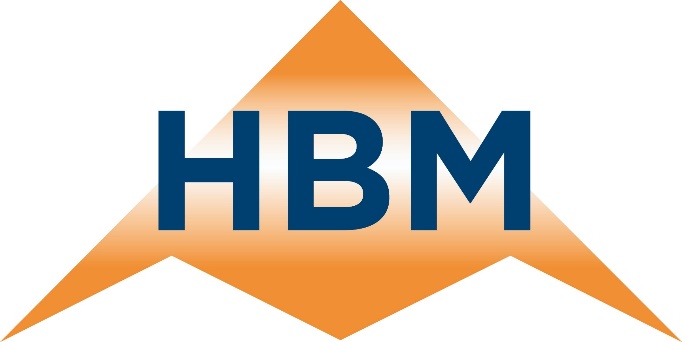 Verzuimplan schooljaar 2021-2022Hoe gaan we op de HBM om met:Te laat komen Spijbelen/afwezig ongeoorloofdZiekteverzuim	Onvoldoende inzet tijdens flexurenHuiswerk of schoolspullen vergetenAlgemene regels bij de stappenplannen:De coördinatie van verzuim valt of staat met het goed registreren in Magister. De docent sluit Magister aan het eind van elk lesuur af.De coördinatie rond verzuim ligt bij de verzuimcoördinator.  Stappenplan bij te laat komen (L of LA)De leerling haalt na binnenkomst op school een briefje bij de verzuimcoördinator.De verzuimcoördinator bepaalt of het gaat om te laat door een geldige reden (L) of een ongeldige reden (LA). Geldige redenen (L) zijn bijvoorbeeld lekke band, stilstaande bus, ongeluk etc. Bij te laat door een geldige reden mag de leerling altijd de rest van de les nog volgen. Er volgt geen sanctie.Ongeldige reden (LA) is bijvoorbeeld verslapen, te laat vertrokken van huis etc. De verzuimcoördinator bepaalt of een leerling nog de les in mag. Mag de leerling de les niet meer in, dan bepaalt de verzuimcoördinator waar de leerling aan het werk gaat. De leerling moet zich de volgende dag om 8.00 uur melden bij de verzuimcoördinator. Na melden wordt dit door de verzuimcoördinator verwerkt in Magister. Indien een leerling besluit zich niet te melden, krijgt de leerling voor de volgende week een extra flexuur.  De verzuimcoördinator verzorgt de melding in Magister (L of LA) en als nodig de meld-afspraak voor 8 uur, of het extra flexuur.De verzuimcoördinator monitort het aantal keer dat een leerling met een ongeldige reden te laat komt. Hier wordt het aantal uren dat een leerling spijbelt/ ongeoorloofd afwezig is bij opgeteld. Deze optelsom leidt tot de volgende acties:4 keer te laat en/of ongeoorloofd afwezig: De verzuimcoördinator spreekt de leerling aan op het verzuim. 8 keer te laat en/of ongeoorloofd afwezig: De verzuimcoördinator heeft een gesprek met de leerling. Tevens ontvangen ouders een brief (zie bijlage 1). De verzuimcoördinator stelt de mentoren op de hoogte.12 keer te laat en/of ongeoorloofd afwezig: De leerling wordt door de verzuimcoördinator aangemeld bij het spreekuur van de leerplichtambtenaar. De leerling en ouders worden hier door de verzuimcoördinator over ingelicht middels een brief (zie bijlage 2). 16 keer te laat en/of ongeoorloofd afwezig: Voor de leerling wordt een zogeheten DUO-melding bij leerplicht gedaan door de verzuimcoördinator. De leerling en zijn of haar ouders zullen door de leerplichtambtenaar worden opgeroepen voor een gesprek. De verzuimcoördinator licht de leerling en ouders hierover in middels een brief (zie bijlage 3).De school is wettelijk verplicht ongeoorloofd van 16 uur of meer te melden bij leerplicht. Stappenplan bij spijbelen/ afwezig ongeoorloofd (AO):Docenten vullen elk uur de aanwezigheid van de leerlingen in Magister in. De verzuimcoördinator checkt gedurende de dag meerdere malen op afwezigheid. Indien leerlingen na controle echt niet in de les zitten, wordt bij de leerling en/of ouders navraag gedaan naar de reden van afwezigheid. Uitgangspunt is dat nooit langer dan 24 uur onbekend mag zijn waarom een leerling niet in de les was. Als de leerling niet afwezig gemeld is door ouders, wordt het gemiste uur (of uren) beschouwd als ongeoorloofd.Indien een leerling ongeoorloofd afwezig is geweest, vult de verzuimcoördinator AO in Magister in. De verzuimcoördinator geeft leerlingen in geval van AO extra flexuren in de volgende week om afwezigheid in te halen. Elk gemist uur wordt dubbel ingehaald. De verzuimcoördinator monitort het aantal keer dat een leerling spijbelt/ ongeoorloofd afwezig is. Hier wordt het aantal keer dat een leerling onrechtmatig te laat komt bij opgeteld. Indien nodig licht de verzuimcoördinator de mentor in. 4 keer te laat en/of ongeoorloofd afwezig: De verzuimcoördinator heeft een gesprek met de leerling. 8 keer te laat en/of ongeoorloofd afwezig: De verzuimcoördinator heeft een gesprek met de leerling. Tevens worden ouders gebeld en ontvangen zij een brief (zie bijlage 1). De verzuimcoördinator stelt de mentoren op de hoogte.12 keer te laat en/of ongeoorloofd afwezig: De leerling wordt door de verzuimcoördinator aangemeld bij het spreekuur van de leerplichtambtenaar. De leerling en ouders worden hier door de verzuimcoördinator over ingelicht middels een brief (zie bijlage 2). 16 keer te laat en/of ongeoorloofd afwezig: Voor de leerling wordt een zogeheten DUO-melding bij leerplicht gedaan door de verzuimcoördinator. De leerling en zijn of haar ouders zullen door de leerplichtambtenaar worden opgeroepen voor een gesprek. De verzuimcoördinator licht de leerling en ouders hierover in middels een brief (zie bijlage 3). De school is wettelijk verplicht ongeoorloofd van 16 uur of meer te melden bij leerplicht. Ook luxeverzuim moet de school melden, ook bij minder dan 16 uur.Stappenplan bij ziekteverzuim:Leerlingen worden elke dag bij de verzuimcoördinator (indien afwezig bij de administratie) ziek gemeld door ouders, tenzij langer ziekteverzuim op voorhand vaststaat gezien de aard van de ziekte. Ouders geven aan school door waar en bij wie de leerling verblijft indien de leerling niet thuis is tijdens het ziekteverzuim. Wanneer een leerling gedurende de dag ziek naar huis gaat, zoekt de verzuimcoördinator (of  administratie) contact met thuis. Indien de verzuimcoördinator (of administratie) van mening is dat het niet verantwoord is de leerling zonder bericht naar huis te laten gaan, blijft de leerling op school en wordt gezocht naar een oplossing.De verzuimcoördinator monitort het ziekteverzuim en meldt indien nodig bij de mentor.Frequent verzuim: Leerling is 3 keer (of vaker) in 2 maanden tijd ziek gemeld. Of ziekmeldingen met een patroon (bijvoorbeeld altijd maandag, of tijdens toetsen).De verzuimcoördinator licht de mentor in. De mentor heeft een gesprek met de leerling en de ouders (mag telefonisch). Redenen van het verzuim worden besproken en oplossingen om het verzuim te stoppen/verminderen.Langdurig verzuim: Leerling is 10 dagen aaneengesloten ziek gemeld. De verzuimcoördinator licht de mentor in. De mentor neemt contact op met de ouders over de reden van de ziekmelding.Bij duidelijke verklaring/diagnose maakt de mentor afspraken over terugkomst, bijhouden schoolwerk tijdens ziekte en inhaalwerk.Bij geen duidelijke verklaring/ diagnose meldt de mentor dat de leerling gemeld wordt bij de schoolarts voor een consult. De mentor geeft dit door aan de zorgcoordinator, die de aanmelding bij de schoolarts doet.Veelvuldig verzuim: Leerling is meer dan 60 uur ziek gemeld. De verzuimcoördinator licht de mentor in. De mentor neemt contact op met de ouders over de reden van de ziekmelding.De mentor meldt aan ouders dat de leerling aangemeld wordt bij de schoolarts voor een consult. De mentor geeft dit door aan de zorgcoordinator, die de aanmelding bij de schoolarts doet.Stappenplan bij onvoldoende inzet flexuur:Docenten houden tijdens flexuren de inzet van leerlingen in de gaten. Indien een leerling onvoldoende inzet toont, wordt een gele kaart als waarschuwing uitgedeeld. Verbetert de leerling vervolgens zijn inzet niet, wordt een rode kaart uitgedeeld. Een rode kaart kan in geval van goede inzet worden teruggedraaid naar een gele kaart, dan wel geheel worden weggenomen. Een rode kaart aan het eind van het flexuur betekent dat het flexuur door de docent niet wordt afgetekend. Hiervan wordt melding gemaakt in een speciaal bestand op Sharepoint. De verzuimcoördinator coördineert het aantal uitgedeelde rode kaarten. Voor elke behaalde rode kaart krijgt de leerling een extra flexuur in de volgende week. Stappenplan bij Huiswerk vergeten of Schoolspullen vergetenDocenten houden tijdens de lessen bij of leerlingen hun huiswerk gemaakt hebben en hun schoolspullen mee hebben. Als een leerling het huiswerk niet af heeft, noteert de docent dat in ClasschartsAls een leerling zijn/haar schoolspullen niet mee heeft, noteert de docent dat in ClasschartsCodes MagisterL	Te laat met geldige redenLA	Te laat zonder geldige redenZ	ZiekDo	DokterTa	TandartsOr	OrthodontistAO	Absent ongeoorloofdGA	Geoorloofd afwezigHV	Huiswerk vergetenSV	Schoolspullen vergeten